МАСТЕР - КЛАСС С ПЕДАГОГАМИТЕМА: «Сказка как средство нравственного воспитания в работе с детьми младшего дошкольного возраста».Основной принцип мастер класса:«Я знаю, как это сделать, и покажу вам».Авторы: Загрутдинова Галина Александровна - воспитатель высшей квалификационной категории, Нецветаева Татьяна Николаевна- воспитатель высшей квалификационной категории.Участники: педагоги дошкольного учрежденияДобрый день, уважаемые коллеги! Я представляю Вашему вниманию мастер-класс: «Сказка как средство нравственного воспитания в работе с детьми младшего дошкольного возраста».Цель мастер – класса:- поделиться с педагогами имеющимся опытом использования сказок в работе по воспитанию нравственных качеств детей 3-4 лет.Задачи:- обогатить знания педагогов об использовании сказки, как средства нравственного содержания в работе с детьми дошкольного возраста;- предложить практические рекомендации, направленные на повышение эффективного использования сказок в работе по воспитанию нравственных качеств дошкольников;- создать условия для профессионального общения, самореализации и стимулирования творческого потенциала педагогов.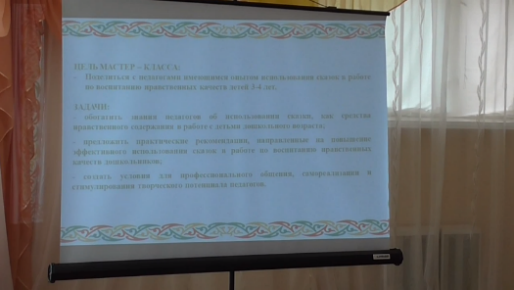 ОБОРУДОВАНИЕ:- мультимедийное оборудование;- электронная презентация мастер – класса.МАТЕРИАЛЫ: фигурки театра «Теремок», ширма-теремок; фонограммы; мольберт, альбомный лист формата А 3, готовые формы для аппликации, картинки сказочных героев для аппликации, образец, клейстер, кисти, клеёнки, салфетки; иллюстрации к русским народным сказкам: «Репка», «Маша и медведь», «Гуси-лебеди», «Лиса и заяц», «Кот, петух и лиса». ОСНОВНЫЕ ЭТАПЫ МАСТЕР - КЛАССА:Постановка педагогической проблемы.Практическая демонстрация. Комментарии.Обратная связь.Рефлексия.ПОСТАНОВКА ПЕДАГОГИЧЕСКОЙ ПРОБЛЕМЫ Работая с дошкольниками, мы много читаем, рассказываем, рассматриваем. Но задумываемся ли мы о содержании предлагаемых произведений? На мой взгляд, самое главное, это подбор литературных произведений, которые доступны воспитанникам, имеют глубокий смысл и содержательность, предлагают детям возможность получить нравственный урок, сформулировать идею опыта правильной оценки хороших и плохих поступков. ПРАКТИЧЕСКАЯ ДЕМОНСТРАЦИЯ ПРИЁМОВ В рамках мастер-класса я хотела бы поделиться своим опытом, и продемонстрировать Вам приёмы работы со сказкой, которые я использую в воспитании нравственных качеств у детей младшего дошкольного возраста.Сказка является одним из средств нравственного воспитания дошкольников.Для воспитания нравственных качеств, не достаточно просто прочитать сказку, нужно помочь детям понять её, пережить вместе с героями различные ситуации, проанализировать поступки персонажей, представить себя на их месте.Уважаемые коллеги, с приёмами работы со сказкой мы познакомимся практическим путём. Я предлагаю Вам поучаствовать в свободной деятельности детей (речевой и продуктивной), и приглашаю педагогов побывать в роли детей.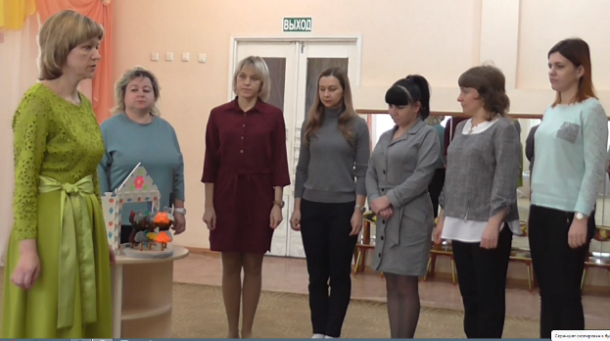 Комментарий: Дети уже знакомы со сказкой «Теремок» в обработке Е. Чарушина, и я предлагаю Вашему вниманию один из приёмов: беседа с детьми о сказке, нахождение основного ключа и идеи нравственного воспитания.На столе расположены фигурки театра «Теремок» и ширма-теремок, воспитатель обращает внимание детей на героев сказки.– Ребята, посмотрите, герои из какой сказки у нас сегодня в гостях? (Ответы детей). Подойдите, пожалуйста, к столу и выберите того героя, который вам нравится.– Ребята, скажите, кто сначала поселился в теремке? (Мышка-норушка) Звучит музыка.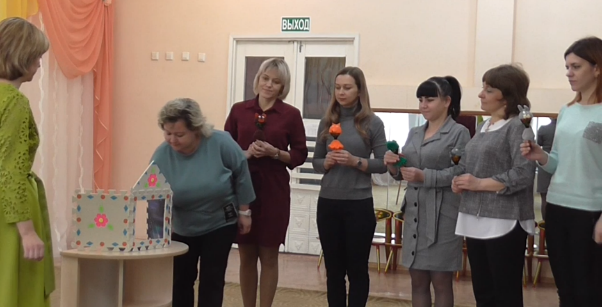 – Проходи, мышка-норушка в теремок. (Ребенок выставляет фигурку героя в окошке теремка).Звучит музыка.–Кто спешит к теремку, ребята? (Лягушка-квакушка)– Как попросилась лягушка-квакушка в теремок, с какими словами? (Кто, кто в теремочке живёт? Кто, кто в невысоком живёт?)– Проходи, лягушка-квакушка в теремок.Звучит музыка.– Кто еще хочет поселиться в теремке, ребята? (Заяц — на горе увёртыш!)– Проходи, заяц в теремок.– Ребята, согласились мышка с лягушкой жить с зайцем в теремке? Как вы считаете они добрые, гостеприимные? (Ответы детей).Комментарий: Включение музыкального фрагмента позволит детям идентифицировать героя сказки.Звучит музыка.– Кто еще спешит к теремку, ребята? (Лисичка-сестричка)– Проходи, лисичка-сестричка в теремок.Звучит музыка.– Кто ещё хочет поселиться в теремке? (Волк — из-за кустов хватыш!)– Проходи, волк в теремок.–  Ребята, сколько зверей поселилось в теремке? (Много.). – Ребята, скажите, а почему одни звери пускали других в теремок? (Звери в сказке добрые, дружные, они любят гостей. Звери просились вежливо.). Комментарий: Применяя словесный метод – рассказ детей (прием – пересказ сказки с использованием фигурок героев) я обобщаю такие нравственные понятия как доброта, дружелюбие, гостеприимство.Звучит музыка.–Кто ещё торопится к теремку? (Медведь-тяпыш-ляпыш — всех вас давишь!)(Как только ребенок выставляет фигурку медведя в окошке – теремок «ломается»).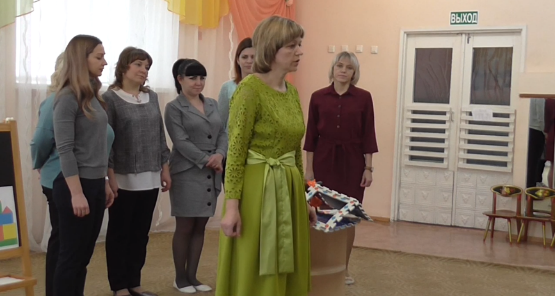 – Что же произошло? (Медведь сломал теремок).– Почему медведь сломал теремок? (Потому что медведь большой, а домик маленький).– Ребята, красиво поступил медведь? (Некрасиво, нехорошо он поступил.)– Разве можно ломать чей-то домик, теремок? (Нельзя ломать, разрушать.)– Ребята, наши звери остались без теремка. Чем же мы можем им помочь? (Ответы детей)– Давайте построим новый теремок и поселим в нём героев нашей сказки. Комментарий: Применяя словесный метод – беседу (прием: пояснение, а также прием – вопросы к детям) формирую у детей понятие хорошо – плохо, обращая внимание на нравственный аспект: ломать и разрушать – плохо, а приходить друзьям на помощь – хорошо. При помощи вопросов побуждаю детей предложить помощь героям сказки и построить для них новый теремок, воспитывая такие нравственные качества как: сострадание, желание прийти на помощь.Пальчиковая гимнастикаСтроим домик для зверят
Стук -стук- постук, раздается где то стук.     (стучим кулачками)
Молоточки стучат, строят домик для зверят -
Вот с такою крышей,                (ладошки «крышей» над головой)
Вот с такими стенами,              (ладошки вертикально около щёк)
Вот с такими окнами,                (ладошки вертикально перед лицом)
Вот с такою дверью,                  (одна ладошка перед лицом)
И вот с таким замком!               (сцепили ручки в «замок») 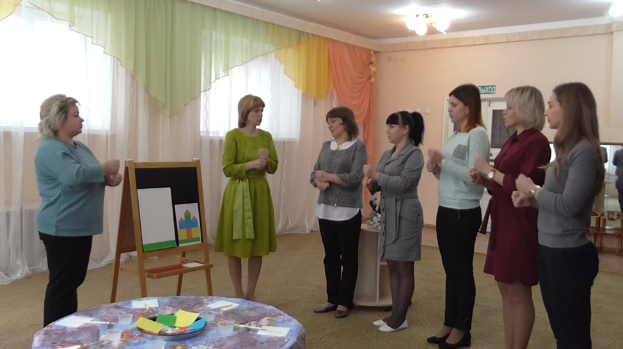 –Ребята, у вас на столах приготовлены детали для нового теремка. Я предлагаю вам всем вместе сделать теремок. Для этого нам нужно приклеить детали на большой лист.(Дети наносят клей на готовые формы. Приклеивают готовые формы на общий фон).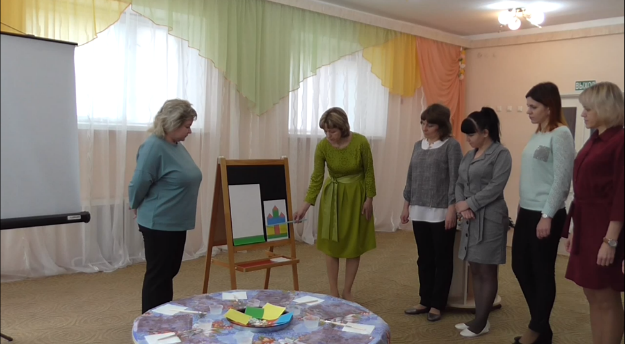 Комментарий: В процессе деятельности очень важно направлять детей работать дружно, помогая друг другу, развивая умение договариваться, самостоятельно разрешать конфликты.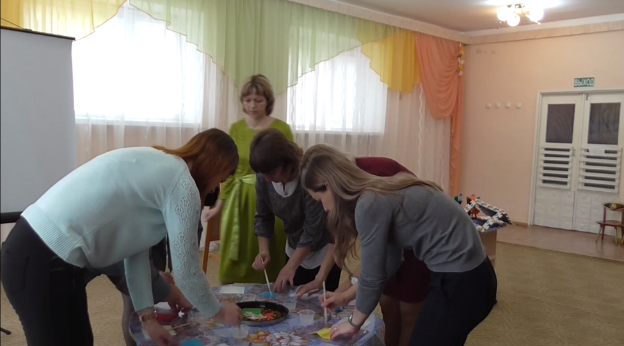 –Теперь давайте расселим в теремке сказочных героев. Выбирайте, кто кого хочет поселить. (Дети выбирают сказочных героев и селят их в теремок.)– Ребята, как вам удалось сделать такой красивый теремок? (Ответы детей).– Правильно, мы работали дружно, все вместе. Молодцы, ребята! Давайте все соберемся около нашего теремка.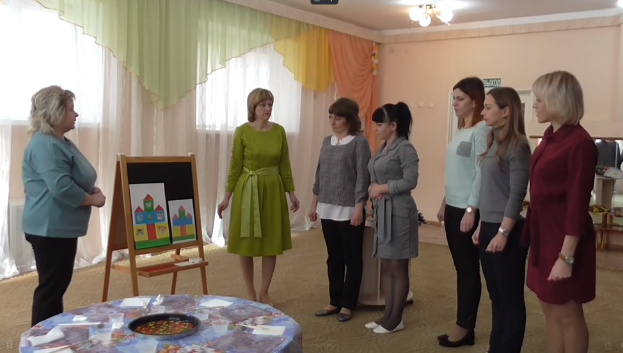 Комментарий: Искусство слова является своеобразным зеркалом, отражающим в себе явления реальной жизни. Несмотря на вымышленность сюжетов художественных произведений, они способны помочь ребенку научиться правильно понимать окружающую действительность, ведь в вымышленном мире действуют те же нравственные принципы, что и в реальном. Именно поэтому так необходимо использование художественной литературы в нравственном развитии младших дошкольников. – Ребята, в сказке «Теремок» в одном домике, все вместе жили самые разнообразные животные. Звери в этой сказке какие? (гостеприимные, доброжелательные, вежливые и отзывчивые).– Они никому не отказали в крыше над головой. – Мне очень понравилось, как вы сегодня помогли героям сказки построить новый теремок. А вам понравилось? (Ответы детей.)– А что вам ещё понравилось? (Ответы детей.)– Молодцы, ребята!– Всем участникам спасибо за помощь в проведении сегодняшнего мастер - класса. Присаживайтесь на свои места.ОБРАТНАЯ СВЯЗЬ - Уважаемые коллеги! Так как мастер – класс предполагает обратную связь - предлагаю Вам определить по иллюстрации название сказки и сказать, какой нравственный урок можно извлечь из данного произведения?(Воспитателям раздаются иллюстрации к сказкам)(Ответы воспитателей).Сказка «Репка» – Эта сказка воспитывает у детей младшего дошкольного возраста такие нравственные качества, как быть дружными, оказывать помощь. 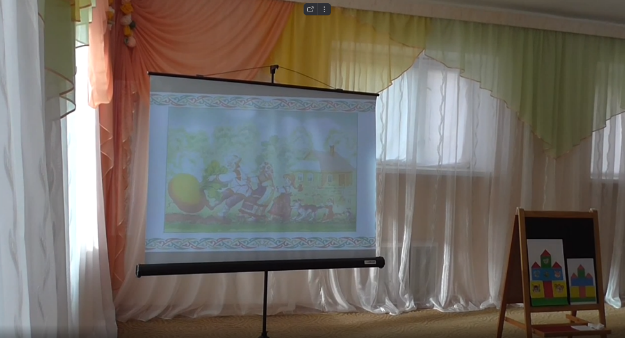 Сказка «Маша и медведь» – Из этой сказки можно извлечь урок о том, что в лес одним ходить нельзя! Потому что можно попасть в беду! А если уж попал в беду — не надо отчаиваться, надо постараться найти выход из этой сложной ситуации.Сказка «Гуси-лебеди» – Нравственный урок здесь заключается в том, что нужно слушаться родителей, а также сказка воспитывает умение признавать и исправлять свои ошибки. Сказка «Лиса и заяц» – Эта сказка воспитывает у детей осторожность и желание помогать близким. Сказка «Кот, петух и лиса» – воспитывает такие нравственные качества, как дружба, взаимопомощь, отзывчивость.РЕФЛЕКСИЯ (впечатления о мастер-классе):- Уважаемые коллеги! Сегодня вы посмотрели мастер – класс «Сказка как средство нравственного воспитания в работе с детьми младшего дошкольного возраста».Мне очень важно услышать ваше мнение от увиденного, и я предлагаю вам закончить предложения.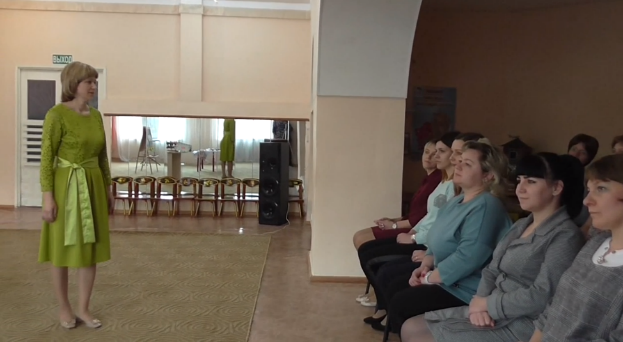 Впечатления о мастер-классе. Мне понравилось…Я узнала, что…Я научилась…Недостаточно…В свой педагогический багаж я возьму… Спасибо за внимание! Благодарю за сотрудничество! Творческих успехов!